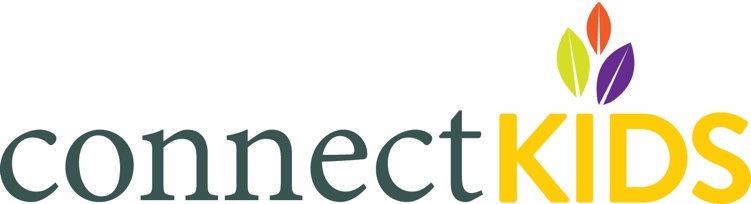 Resources for Parents: Shepherding your Child(ren) at HomeChildren’s Bibles with ConnectKids Recommended AgesBirth-2nd Grade The Jesus Storybook Bible: Every Story Whispers His NameBy Sally Lloyd-Jones3 years-KindergartenThe Big Picture Story BibleBy David R. Helm & Gail SchoonmakerKindergarten-5th GradeThe Gospel Story Bible: Discovering Jesus in the Old and New Testaments By Marty MachowskiFamily DevotionsLong Story Short: Ten-Minute Devotions to Draw Your Family to God (Old Testament)By Marty MachowskiOld Story New: Ten-Minute Devotions to Draw Your Family to God (New Testament)By Marty MachowskiOur 24 Family Ways: A Family Devotional GuideBy Clay & Sally ClarksonThoughts to Make Your Heart SingBy Sally Lloyd-JonesExploring Grace Together: 40 Devotionals for the FamilyBy Jessica ThompsonI Am: 40 Reasons to Trust GodBy Diane StortzIndescribable: 100 Devotions About God & ScienceBy Louie GiglioTeaching Your Children about GodThe Ology: Ancient Truths, Ever New By Marty MachowskiWhat Every Child Should Know About PrayerBy Nancy GuthrieTiny Theologians Flash Cardshttps://tiny-theologians.com/shop/Teaching Your Children about Life IssuesGrowing UpLies Girls Believe: & the Truth that Sets Them FreeBy Dannah GreshTheir BodyGod Made All of Me: A Book to Help Children Protect Their BodiesBy Justin S. Holcomb & Lindsey A. Holcomb AngerThe Heart of Anger: Practical Help for the Prevention and Cure of Anger in Children By Lou PrioloRaceColorFull: Celebrating the Colors God Gave UsBy Dorena WilliamsonChildren with Special NeedsThoughtFull: Discovering the Unique Gifts in Each of UsBy Dorena WilliamsonChildren that Live in a Different Social Economic StatusGraceFull: Growing a Heart That Cares for Our NeighborsBy Dorena WilliamsonEaster Advent Resurrection Eggs By Family LifeBenjamin’s Box: The Story of the Resurrection EggsBy Melody Carlson & Jack StockmanAmon’s Adventure: A Family Story for EasterBy Arnold YtreeideChristmas AdventPrepare Him Room: Celebrating the Birth of Jesus Family DevotionalBy Marty MachowskiJotham’s Journey: A Storybook for AdventIshtar’s Odyssey: A Storybook for AdventTabitha’s Travels: A Family Story for AdventBartholomew’s Passage: A Family Story for AdventBy Arnold YtreeideTeaching Your Children About Heroes of the FaithChristian Heroes: Then & NowBy Janet & Geoff BengeChristian Allegories Dangerous Journey: The Story of Pilgrim’s ProgressBy Oliver HunkinThe Terrestria Chronicles: The Fantasy Series with an Eternal MessageBy Ed DunlopThe Wingfeather SagaBy Andrew PetersonChristian Audio Lamplighter: Building Christ-Like Character…One Story At A Time Adventures in OdysseySovereign Grace Music (theOlogy, Walking With the Wise, & To Be Like Jesus)Getty Kids Hymnal (For the Cause & In Christ Alone) Seeds Family WorshipFor the ParentsPraying for Your Kids5 Things to Pray for Your Kids: Prayers That Change Things For The Next GenerationBy Melissa B. KrugerPraying Through the Bible for Your KidsBy Nancy GuthrieParenting: 14 Gospel Principles That Can Radically Change Your FamilyBy Paul David TrippHelpful Guides to ParentingThe BibleShepherding a Child’s HeartBy Tedd TrippAnswering Your Kids’ Toughest Questions: Helping Them Understand Loss, Sin, Tragedies, and Other Hard TopicsBy Elyse Fitzpatrick & Jessica ThompsonThe Lifegiving Home: Creating a Place of Belonging and BecomingThe Lifegiving Parent: Giving Your Child a Life Worth Living for ChristThe Mission of Motherhood: Touching Your Child’s Heart for EternityThe Ministry of Motherhood: Following Christ’s Example in Reaching the Hearts of Our ChildrenBy Sally ClarksonOther Great Resources found at Risenmotherhood.com 